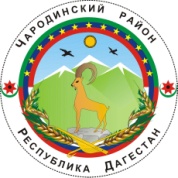 АДМИНИСТРАЦИЯМУНИЦИПАЛЬНОГО ОБРАЗОВАНИЯ «ЧАРОДИНСКИЙ РАЙОН»       П О С Т А Н О ВЛ Е Н И Еот 25 июня 2020 г. № 60 с. ЦурибОб утверждении требований к порядку разработки и принятия правовых актов о нормировании в сфере закупок для обеспечения муниципальных нужд муниципального образования «Чародинский район», содержанию указанных  актов и обеспечению их исполненияВ соответствии с частью 4 статьи 19 Федерального закона от 05.04.2013 № 44-ФЗ «О контрактной системе в сфере закупок товаров, работ, услуг для обеспечения государственных и муниципальных нужд», руководствуясь постановлением Правительства Российской Федерации от 18.05.2015 № 476 «Об утверждении общих требований к порядку разработки и принятия правовых актов о нормировании в сфере закупок, содержанию указанных актов и обеспечению их исполнения», администрация муниципального образования  «Чародинский район» п о с т а н о в л я е т: Утвердить требования к порядку разработки и принятия правовых актов о нормировании в сфере закупок для обеспечения муниципальных нужд муниципального образования «Чародинский район», содержанию указанных актов и обеспечению их исполнения (согласно приложению). Опубликовать настоящее постановление в районной газете «Ч1АРАДА», разместить на официальном сайте администрации муниципального образования «Чародинский район» и в информационно-телекоммуникационной сети «Интернет». Рекомендовать администрациям сельских поселений муниципального образования «Чародинский район» принять соответствующие нормативные правовые акты. Настоящее постановление вступает в силу со дня подписания. Контроль за выполнением постановления оставляю за собой.        Глава администрации  муниципального образования        «Чародинский район»                                                      М.А. Магомедов                                                                                          Приложение                                                                                   к постановлению администрации                                                                                         муниципального образования                                                                                                       «Чародинский район»                                                                                                             от 25 июня 2020 г. №60Требования к порядку разработки и принятия правовых актов о нормировании в  сфере закупок для обеспечения муниципальных нужд  администрации муниципального образования  «Чародинский район», содержанию указанных актов и обеспечению их исполненияОбщие положения Настоящий документ определяет процедуру разработки и принятия правовых актов о нормировании в сфере закупок для обеспечения муниципальных нужд администрация муниципального образования «Чародинский район», содержанию указанных актов и обеспечению их исполнения:Правовых актов администрации муниципального образования «Чародинский район», утверждающих:правила определения требований к закупаемым органами местного самоуправления района и подведомственными им казенными учреждениями, и бюджетными учреждениями отдельным видам товаров, работ, услуг (в том числе предельные цены товаров, работ, услуг);правила определения нормативных затрат на обеспечение функций органов местного самоуправления района и подведомственных им казенных учреждений.1.1.2. Правовых актов органов местного самоуправления района, утверждающих:нормативные затраты на обеспечение функций органов местного самоуправления района, включая подведомственные им казенные учреждения;требования к закупаемым органами местного самоуправления района, их подведомственными казенными учреждениями и бюджетными учреждениями отдельным видам товаров, работ, услуг (в том числе предельные цены товаров, работ, услуг). Требования к порядку разработки и принятия правовых актов о нормировании в сфере закупок для обеспечения муниципальных нужд  администрации муниципального образования  «Чародинский район», содержанию указанных актов и обеспечению их исполнения (далее - требования) разработаны с учетом общих требований к порядку разработки и принятия правовых актов о нормировании в сфере закупок, содержанию указанных актов и обеспечению их исполнения, утвержденных постановлением Правительства Российской Федерации от 18.05.2015 № 476.2.  Порядок разработки и принятия муниципальных правовых актов о нормировании     2.1. Правовые акты, указанные в подпункте 1.1.1, настоящих требований, разрабатываются в форме постановлений администрации муниципального образования «Чародинский район».Проекты правовых актов, указанных в подпункте 1.1.1, настоящих требований, разрабатываются отделом сельского хозяйства, экономики и УМС(далее – ОСХ,Э и УМС) по согласованию с иными органами местного самоуправления района, на которые распространяется действие указанных правовых актов.      2.2. Правовые акты, указанные в подпункте 1.1.2, настоящих требований, разрабатываются по согласованию с управлением заказа и финансовым отделом администрации муниципального образования «Чародинский район» органами местного самоуправления в форме правовых актов соответствующего органа до 1 июня текущего финансового года.     2.3. Проекты правовых актов, указанных в пункте 1.1, настоящих требований, подлежат обязательному предварительному общественному обсуждению в целях общественного контроля проектов нормативных правовых актов.     2.4. Для проведения общественного обсуждения в целях общественного контроля правовых актов, указанных в пункте 1.1. настоящих требований, в соответствии с подпунктом «в» пункта 6 общих требований к порядку разработки и принятия правовых актов о нормировании в сфере закупок, содержанию указанных актов и обеспечению их исполнения, утвержденных постановлением Правительства Российской Федерации от 18.05.2015№ 476 «Об утверждении общих требований к порядку разработки и принятия правовых актов о нормировании в сфере закупок, содержанию указанных актов и обеспечению их исполнения» (далее - Общие требования), органы местного самоуправления района размещают проекты указанных правовых актов и пояснительные записки к ним в установленном порядке на официальном сайте  администрации муниципального образования  «Чародинский район» в информационно-телекоммуникационной сети «Интернет» (далее - Официальный сайт района).     2.5.  Срок проведения общественного обсуждения в целях общественного контроля устанавливается разработчиками правовых актов и не может быть менее 15 календарных дней со дня размещения проектов правовых актов, указанных в пункте 1.1, настоящих требований, на Официальном сайте района.     2.6. Разработчики правовых актов рассматривают предложения участников общественного обсуждения в срок, установленный указанными разработчиками с учетом положений подпункта 2.3.2 пункта 2.3 данного раздела настоящих требований, но не более 3 (трех) рабочих дней.     2.7. Разработчики правовых актов не позднее 3 (трех) рабочих дней со дня рассмотрения предложений участников общественного обсуждения размещают ответы на них в установленном порядке на Официальном сайте района. По результатам общественного обсуждения в целях общественного контроля разработчики правовых актов при необходимости принимают решения о внесении изменений в проекты правовых актов, указанных в пункте 1.1. настоящих требований, с учетом предложений участников общественного обсуждения и о дальнейшем рассмотрении проектов правовых актов, указанных в абзаце втором подпункта 1.1.1. и абзаце третьем подпункта 1.1.2. седьмом настоящих требований, на заседаниях Общественного Совета  администрации муниципального образования  «Чародинский район» (далее - Общественный Совет) в соответствии с пунктом 3 Общих требований.Проекты правовых актов, указанных в абзаце втором подпункта 1.1.1. и абзаце третьем подпункта 1.1.2. настоящих требований, подлежат обязательному предварительному обсуждению на заседаниях Общественного Совета после проведения общественного обсуждения в целях общественного контроля в соответствии с подпунктами 2.3.1 - 2.3.5. настоящих требований.По результатам рассмотрения проектов правовых актов, указанных в абзаце втором подпункта 1.1.1. и абзаце третьем подпункта 1.1.2. настоящих требований, Общественный Совет принимает одно из следующих решений: решение о необходимости доработки проекта правового акта; решение о возможности принятия правового акта. Решение, принятое Общественным Советом, оформляется протоколом, подписываемым всеми присутствовавшими на заседании членами, который не позднее 3-х рабочих дней со дня принятия соответствующего решения размещается органом местного самоуправления в установленном порядке в единой информационной системе в сфере закупок. В случае принятия решения, указанного в абзаце втором подпункта 2.4.1 настоящих требований, органы местного самоуправления района утверждают правовые акты, указанные в абзаце втором подпункта 1.1.1. и абзаце третьем подпункта 1.1.2. настоящих требований, после их доработки в соответствии с решениями, принятыми Общественным Советом. Органы местного самоуправления района в течение 7 (семи) рабочих дней со дня принятия правовых актов, указанных в абзаце втором подпункта 1.1.1. и абзаце третьем подпункта 1.1.2. настоящих требований, размещают указанные правовые акты в установленном порядке в единой информационной системе в сфере закупок. Внесение изменений в правовые акты, указанные в пункте 1.1, настоящих требований, осуществляется в порядке, установленном для их принятия.Случаи внесения изменений устанавливаются правовыми актами, указанными в пункте 1.1, настоящих требований. Правовые акты, указанные во втором абзаце пункта 1.1.2, настоящих требований принимаются органами местного самоуправления района до  «__»_______ 2020 года; учитываются при обосновании объекта и (или) объектов закупки до доведения решений в части изменений объемов бюджетных ассигнований на очередной финансовый год и на плановый период; пересматриваются органами местного самоуправления района не реже одного раза в год.Требования к содержанию и обеспечению исполнения правовых актов3.1. Постановление 	администрации муниципального образования «Чародинский район», утверждающее правила определения требований к закупаемым органами местного самоуправления района, подведомственными указанным органам казенными учреждениями и бюджетными учреждениями отдельным видам товаров, работ, услуг (в том числе предельные цены товаров, работ, услуг), должно определять:        - порядок определения значений характеристик (свойств) отдельных видов товаров, 	работ, услуг (в	том числе предельных цен товаров, работ, 	услуг), включенных в перечень отдельных видов товаров, 	работ, услуг, утверждаемый администрацией муниципального образования «Чародинский район» (далее - Перечень); порядок отбора отдельных видов товаров, работ, услуг (в том числе предельных цен товаров, работ, услуг), закупаемых самим органом местного самоуправления района, подведомственными указанному органу казенными учреждениями и бюджетными учреждениями; форму Перечня.3.2. Постановление 	администрации муниципального образования «Чародинский район»,утверждающее правила определения нормативных затрат на обеспечение функций органов местного самоуправления района (включая подведомственные казенныеучреждения), должно определять: порядок расчета нормативных затрат, в том числе формулы расчета; обязанность органов местного самоуправления района определить порядок расчета нормативных затрат, для которых порядок расчета не определен постановлением администрации Белозерского муниципального района; требование об определении органами местного самоуправления района нормативов количества и (или) цены товаров, работ, услуг, в том числе сгруппированных по должностям работников и (или) категориям должностей работников.    3.3. Правовые акты органов местного самоуправления района, утверждающие требования к отдельным видам товаров, работ, услуг, закупаемым самим органом местного самоуправления района, подведомственными указанному органу казенными учреждениями и бюджетными учреждениями, должны содержать следующие сведения: наименования заказчиков (подразделений заказчиков), в отношении которых устанавливаются требования к отдельным видам товаров, работ, услуг (в том числе предельные цены товаров, работ, услуг); перечень отдельных видов товаров, работ, услуг с указанием характеристик (свойств) и их значений.Требования к отдельным видам товаров, работ, услуг и нормативные затраты применяются для обоснования объекта и (или) объектов закупки соответствующего заказчика.       3.4. Правовые акты органов местного самоуправления района, утверждающие нормативные затраты, должны определять: порядок расчета нормативных затрат, для которых правилами определения нормативных затрат не установлен порядок расчета; нормативы количества и (или) цены товаров, работ, услуг, в том числе сгруппированные по должностям работников и (или) категориям должностей работников.Органы местного самоуправления района разрабатывают и утверждают нормативы количества и (или) цены товаров, работ, услуг по структурным подразделениям указанных органов и (или) установленные для нескольких работников, и (или) установленные для каждого работника.       3.5. Правовые акты, указанные в пункте 1.1.2 настоящих требований, могут устанавливать требования к отдельным видам товаров, работ, услуг, закупаемым одним или несколькими заказчиками, и (или) нормативные затраты на обеспечение функций органа местного самоуправления района и (или) подведомственных казенных учреждений.Сведения об опубликовании МНПАНаименование МНПАОфициальное опубликование/ размещение Постановление - Об утверждении требований к порядку разработки и принятия правовых актов о нормировании в сфере закупок для обеспечения муниципальных нужд муниципального образования «Чародинский район», содержанию указанных актов и обеспечению их исполненияНа сайте МО-Чарода.РФ,в разделе «Документы»